ПРОТОКОЛ общественных обсуждений в форме общественных слушанийпо материалам проекта «Полигон ТБО в четырёх километрах юго-восточнее села Кетово Кетовского района Курганской области» (включая оценку воздействия на окружающую среду).           с. Кетово                                                                                                         07.03.2017 г.     (место проведения)                                                                                                                           (дата проведения)
Время проведения: 1600 - 1745Место проведения: Администрация Кетовского района по адресу: Курганская область Кетовский район с. Кетово, ул.Космонавтов, 39, большой зал.Организатор общественных слушаний: Администрация Кетовского района.Заказчик: ООО «ЭКО Технопарк».Вход для участия в общественных слушаниях - свободный. Общественные слушания организует и проводит рабочая группа.Присутствовали:Председатель рабочей группы - Носков Александр Васильевич, Глава Кетовского района;Заместитель председателя рабочей группы - Штефан Пиус Пиусович,  заместитель Главы района – начальник отдела сельского хозяйства и развития сельских территорий;  Секретарь рабочей группы - Кузьмина Светлана Викторовна, заместитель начальника юридического отдела.Члены рабочей группы: Губанкова Татьяна Викторовна, управляющий делами - руководитель аппарата;Влеско Светлана Сергеевна, начальник отдела архитектуры и градостроительства; Житина Валентина Николаевна, Председатель Кетовского РК по УМИ.Завьялов Сергей Владимирович, представитель Заказчика Директор ООО «ЭКО Технопарк»;Приглашенные:Конев Андрей Сергеевич, прокурор Кетовского района; Стенников Андрей Николаевич, помощник Главы Кетовского сельсовета;Гирман Оксана Александровна, начальник Управления ООС- заместитель директора Департамента природных ресурсов и охраны окружающей среды;Зырянов Александр Владимирович, начальник отдела ООС Департамента природных ресурсов и охраны окружающей среды;Булатов Анатолий Сергеевич, начальник отдела обращения с отходами Департамента природных ресурсов и охраны окружающей среды;Тишков Александр Васильевич, главный специалист экологического отдела учета экспертизы и нормирования  Департамента природных ресурсов и охраны окружающей среды;Всего зарегистрировалось 147 участников для участия в общественных слушаниях.Повестка дня:Обсуждение материалов проекта «Полигон ТБО в четырех километрах юго-восточнее села Кетово Кетовского района Курганской области» (включая оценку воздействия на окружающую среду).СЛУШАЛИ: Носкова А.В. Он объявил общественные слушания открытыми. Объявил время, место проведения, повестку слушаний, Организатора, Заказчика, состав рабочей группы, количество зарегистрированных участников. Пояснил, что в ходе проведения слушаний, вопросы к выступающим, можно подавать в рабочую группу (в письменном виде). Носков А.В. огласил следующее: На территории Кетовского района планируется реализация крупного экологического проекта, направленного на долгосрочное решение вопроса об утилизации бытовых отходов, которых становится с каждым годом всё больше, устранение стихийных и незаконных свалок, загрязняющих окружающую среду, в том числе на территории Кетовского района, где планируется строительство нового Полигона ТБО. По результатам проведения общественных слушаний будет составлен Протокол, в котором будут отражены все поставленные на обсуждение вопросы, данный Протокол вместе с листом регистрации участников будет направлен Заявителю ООО «ЭКО Технапарк», с целью последующего направления в комплекте с документацией для прохождения государственной экологической экспертизы. Вопросы, не относящиеся к предмету общественных обсуждений, будут оформлены отдельным Протоколом.Цели проведения общественных обсуждений. -Информирование общественности о намечаемой хозяйственной деятельности;-Предоставление доступа общественности к материалам проекта намечаемой хозяйственной деятельности, содержащим оценку воздействия на окружающую среду;-Документирование поступающих от общественности замечаний и предложений в процессе проведения общественных обсуждений;-Учёт и отражение предложений и замечаний общественности, высказанных в ходе проведения общественных слушаний.Информация о проведении общественного обсуждения доведена до сведения общественности через средства массовой информации в соответствии с п. 4.8. Положения об оценке воздействия намечаемой хозяйственной и иной деятельности на окружающую среду в Российской Федерации, утвержденного приказом Госкомэкологии России от 16.05.2000 г. № 372.В СМИ опубликовано соответствующее объявление о проведении общественных обсуждений по материалам проекта «Полигон ТБО в 4-х км юго-восточнее с.Кетово Кетовского района Курганской области» (включая оценку воздействия на окружающую среду) ООО «ЭКО Технопарк» в газетах:- общественно-политическая газета Кетовского района «Собеседник», № 4(9945) от 26.01.2017г.;- Курганская областная общественно-политическая газета «Новый мир», № 3[7 (25.518)] от 25.01.2017г.;- «Российская газета», № 16 (7182) от 26.01.2017г.Заинтересованной общественности: гражданам, объединениям, организациям предоставлялась возможность ознакомиться с материалами и оставить свои предложения и замечания по намечаемой деятельности в Администрации Кетовского района по адресу: 641310, Курганская область, Кетовский район, с.Кетово, ул. Космонавтов, 39 (каб. 237 в рабочее время).Приглашение к участию направлено Администрацией Кетовского района заинтересованной общественности: Директору Департамента природных ресурсов и охраны окружающей среды Курганской области, Прокурору Кетовского района, Главе Кетовского сельсовета, Главе Лесниковского сельсовета, Генеральному директору ООО «Сток», директору МУП «Шуховский полигон ТБО». Для участия в общественных слушаниях, согласно листа регистрации, зарегистрировалось 147 участников: жители Кетовского района Курганской области, представители общественных организаций, СМИ, представители Администрации,  Депутатов, Департамента природных ресурсов и охраны окружающей среды Курганской области, представители Заказчика - ООО «ЭКО Технопарк» и иные заинтересованные лица.Носков А.В. предложил следующий регламент проведения общественных слушаний:  Оглашение поступивших письменных заявлений, замечаний, предложений;Выступления представителей Заказчика - до 15 минут;Выступления с предложениями, замечаниями, рекомендациями  в рамках обсуждения – до 5 минут (с обоснованием своего мнения);После чего получение ответов на поступившие вопросы, в пределах компетенции.Носков А.В. попросил всех присутствующих кто ещё не зарегистрировался, зарегистрироваться. Носков А.В. рассказал об анализе и обработке поступивших от граждан и общественных организаций замечаний, заявлений, обращений по материалам проекта.С момента размещения информации в СМИ с документацией ознакомились 6 человек.Согласно журнала обращений, предложений, замечаний, поступающих в период проведения общественных обсуждений: поступило 5 заявлений, замечаний, возражений.Первое обращение от 10.02.2017г. – входящий №1546 от 10.02.2017г. Данное обращение направлено в адрес Депутата Государственной Думы ФС РФ Ильтякова Александра Владимировича.Копии: Депутату Областной Думы Воинковой Татьяне Васильевне;Руководителю Федеральной службы по надзору в сфере природопользования;Руководителю Управления Росприроднадзора по Курганской области;Руководителю Управления Роспотребнадзора по Курганской области;Главе Кетовского района;В общероссийский народный фронт;Департамент природных ресурсов и охраны окружающей средыОбращение поступило от собственников дачных участков садоводческих кооперативов «Звездочка-2», «Лесная поляна», «Иволга», расположенных в Кетовском районе.Согласно обращению: По разрабатываемому генеральному плану Кетовского района не предусмотрена организация полигона ТБО.Поступивший ответ: В ходе проведения общественных слушаний, в случае необходимости будут внесены изменения.2.  По всей проектной документации не учтено одно из садоводческих кооперативов – «Иволга», а соответственно исходя из каких норм и расстояний принималось решение по организации полигона ТБО в данном районе.Поступивший ответ: Оценка риска производилась в отношении территорий, входящих в пятисотметровую зону вокруг проектируемого полигона. Садоводство «Иволга» находится на расстоянии более 500 метров. По этой причине оценка риска в отношении указанного садоводства не требуется.Второе обращение поступило на имя Главы Кетовского района от 20.02.2017г., входящий №1993 от 21.02.2017г. от жителей садоводческого кооператива «Звездочка-2».1.Касается Распоряжения Администрации Кетовского района о проведении общественных обсуждений.2.Так же, в данном обращении просят пояснить, на основании чего инициатором (Заказчиком) общественных обсуждений выступает ООО «ЭКО Технопарк», а проектная и иная документация, выставленная для ознакомления в Администрации Кетовского района, а так же на официальном сайте Администрации Кетовского района выдана на другое юридическое лицо (ООО «Наука и Практика»).Поступивший ответ: 1. Общественные обсуждения проводятся Администрацией Кетовского района в соответствии с Положением «О порядке организации и проведения  общественных обсуждений намечаемой хозяйственной и иной деятельности, подлежащей государственной экологической экспертизе», утвержденной Решением Кетовской районной Думы от 26.12.2016г. № 171, Административным регламентом Администрации Кетовского района по оказанию муниципальной услуги «Организация общественных обсуждений среди населения о намечаемой хозяйственной и иной деятельности, которая подлежит экологической экспертизе», утвержденным  Постановлением Администрации Кетовского района от 13.01.2017г. № 58, по результатам рассмотрения заявления ООО «ЭКО Технопарк» о проведении общественных обсуждений намечаемой деятельности по материалам проекта «Полигон ТБО в четырех километрах юго-восточнее села Кетово Кетовского района Курганской области» (включая оценку воздействия на окружающую среду).Согласно указанных нормативных актов издание распоряжения не предусмотрено (не требуется). Рассмотрено поступившее в Адрес Администрации Кетовского района от ООО «ЭКО Технопарк» заявление о проведении общественных обсуждений в форме общественных слушаний, так же документация по материалам проекта рассмотрена на комплектность и полноту представленных сведений, учитывая, что документация  представлена в полном объеме, принято решение о проведении рабочей встречи с Заказчиком, при проведении рабочей встречи с Заказчиком обсуждались вопросы организации общественных обсуждений и перечень мероприятий. После чего Заявитель уведомлен о необходимости опубликования информации о намечаемой деятельности в СМИ.2.ООО «ЭКО Технопарк» является проектной организацией.По договору между ООО «ЭКО Технопарк» и ООО «Наука и практика», ООО «ЭКО Технопарк» обязуется разработать проект Полигона ТБО, пройти все необходимые слушания, экспертизы и получить разрешение на строительство.В связи с чем, ООО «ЭКО Технопарк» и является Заказчиком.Третье обращение - входящий от 22.02.2017г. №2051 заявление на имя Главы Администрации Кетовского района Носкова А.В. от жителей Кетовского района о проведении общественных слушаний.Согласно которого, жители Кетовского района (21 человек) просят провести общественные слушания.Поступивший ответ: Согласно нормативных актов принятых Кетовской районной Думой, Администрацией Кетовского района инициатором проведения общественных слушаний могут являться участники общественных обсуждений (заинтересованная общественность), кроме того решение о проведении общественных слушаний как формы общественных обсуждений может быть принято в ходе проведения рабочей встречи с Заказчиком при обсуждении вопросов общественных осуждений.Учитывая, что при обращении ООО «ЭКО Технопарк» в Администрацию Кетовского района о проведении общественных обсуждений ООО «ЭКО Технопарк» указало о проведении общественных обсуждений в форме слушаний, в связи с чем, информация в СМИ опубликована о проведении общественных слушаний, и непосредственно Администрацией Кетовского района организованы и проводятся общественные слушания. Инициатором явился ООО «ЭКО Технопарк».Четвертое обращение – входящий от 22.02.2017г. №2052 на имя Главы Кетовского района от жителей Садоводческого кооператива «Звездочка-2».В данном обращении жители Садоводческого кооператива «Звездочка-2» требуют:Отменить Распоряжение Администрации Кетовского района об организации общественных обсуждений ООО «ЭКО Технопарк»;Отменить решение Кетовской районной Думы от 26.12.2016г. №171;Отменить общественные обсуждения ООО «ЭКО Технопарк» по материалам проекта «Полигон ТБО в 4-х км юго-восточнее с.Кетово Кетовского района Курганской области» (включая оценку воздействия на окружающую среду), назначенные на 07.03.2017г.Обосновывая, тем, что в связи с тем, что распоряжение официально не опубликовано, Положение, принятое решением Кетовской районной Думы не предусмотрено Главой III Устава.Поступивший ответ: Как ранее пояснялось, распоряжение Администрацией Кетовского района не издавалось.Уставом Кетовского района предусмотрены формы участия населения в осуществлении местного самоуправления.Согласно статье 9 Устава муниципального образования «Кетовский район» – граждане РФ осуществляют свое право на местное самоуправление посредством участия в местном референдуме, муниципальных выборах, посредством иных форм прямого волеизъявления, а также через выборные и иные органы местного самоуправления муниципального района. В связи с чем, решением Кетовской районной Думы Утверждено Положение о порядке организации и проведении общественных обсуждений намечаемой хозяйственной и иной деятельности, подлежащей государственной экологической экспертизе.Из Правительства Курганской области в Администрацию Кетовского района поступило заявление Козлова Александра Валерьевича, которое направлено им с помощью сервиса «Сердитый гражданин», в данном заявлении Козлов Александр Валерьевич (И.о. Председателя СК «Звездочка-2» просит не допустить прохождения проекта. Поступивший ответ: в связи с чем, мы и проводим общественные слушания.При ознакомлении с материалами проекта Козлов Александр Валерьевич просил предоставить ему экспертное заключение №01.05.Т.26489.10.15 от 30.10.2015г. ФБУН «Северо-западного научного центра гигиены и общественного здоровья».Поступивший ответ: Данное заключение не было предоставлено Заказчиком в Администрацию Кетовского района, так как она не относится к предмету общественных обсуждений и не относится к документации, следовательно не является обязательным для ознакомления. Но всё же, Заказчик предоставил указанное экспертное заключение на общественные слушания, где имеется возможность ознакомиться с данным заключением.Носков А.В.  предоставил слово для выступления Завьялову Сергею Владимировичу,  Директору ООО «ЭКО Технопарк»,  Заказчику проекта. Далее данные в Протокол внесены в виде стенограммыНосков А.А.: «Сергей Владимирович, Вам слово 15 минут!».Завьялов С.В.: «Спасибо большое! Я бы хотел в первую очередь поздравить всех женщин с наступающим праздником 8-е марта, понимаю день предпраздничный, поэтому постараюсь быть кратким, но, в то же время, ёмким и объективным. Начну. Вся деятельность по обращению с отходами в РФ регулируется 89-ФЗ «Об отходах производства и потребления». Статья 13 этого Закона гласит: «Что в целях организации деятельности по сбору, транспортировке, утилизации отходов разрабатываются и утверждаются территориальные схемы в области обращения с отходами, в том числе и твёрдыми коммунальными отходами, далее территориальные схемы». То есть, это документ, который разрабатывается и утверждается регионом, в котором прописано буквально по пунктам, по шагам, где что будет находиться, где отходы образуются, куда они транспортируются и что дальше с ними делать. Для реализации деятельности по обращению с отходами в каждом субъекте будет определен региональный оператор, то есть это та структура, которая будет заниматься сбором, транспортированием, обработкой,  утилизацией отходов, будет нести всю полноту ответственности за проводимую деятельность по обращению с отходами. Данная территориальная схема в Курганской области была разработана и утверждена в конце 2016 года, ну осенью ещё 2016 года. Территориальная схема была опубликована для общественных обсуждений на сайте Департамента природных ресурсов. Принимались к ней замечания и дополнения. Учитывались. И в итоге согласованный вариант был утвержден Правительством Курганской области. 31 августа 2016 года был опубликован на сайте Правительства Курганской области. В этой территориальной схеме учтены источники образования отходов, места временного накопления, места складирования, места размещения отходов для конечного захоронения, так же учтён мусоросортировочный комплекс. Согласно данной территориальной схеме, ну правда сейчас она корректируется, но обновленного варианта я ещё не видел, действует, то, что есть. Согласно данной территориальной схеме на территории Кетовского района существует 47 источников образования отходов. Образуется в этих источниках образования отходов 14 662,32 тонн твёрдых коммунальных отходов в год. Так же, учтены на карте места временного накопления, межпоселенческие, поселенческие объекты размещения отходов. Всего учтено на территории Кетовского района Курганской области 26 объектов временного накопления ТКО. Что имеется ввиду под этим термином – «объект временного накопления ТКО» – это объект, в соответствии с действующим законодательством на котором разрешается накапливать отходы на срок не более чем 11 месяцев. По истечении 11 месяцев все отходы должны быть вывезены на Полигон стационарный, то есть Полигон, который внесен в государственный реестр размещения отходов. Что такое физически эти 26 объектов накопления отходов? Это наши с Вами поселковые свалки, которые исторически сложились возле каждого населённого пункта. Имейте ввиду, что эти свалки, эти объекты накопления отходов, они не имеют права в соответствии с действующим законодательством хранить отходы на своей площади, более чем 11 месяцев. Проектом территориальной схемы, то есть, утверждённым ранее редакцией территориальной схемы, которая сейчас претерпевает изменения, но пока опять же повторюсь, я их не видел, но предполагалось, что два из этих объектов ТКО будут располагаться в Лесниковском сельсовете и в Кетовском сельском совете. То есть, в территориальной схеме обращения с отходами Курганской области, которая прошла общественные обсуждения уже утверждён и Вами согласован граждане, объект временного накопления отходов в Кетово для временного хранения.».Носков А.В.: «Уважаемые граждане, Сергей Владимирович! Вы, пожалуйста, делайте доклад, потом люди будут задавать вопросы».Завьялов С.В.: «Хорошо, Так вот. В 2010 году Администрацией Кетовского района было принято решение о том, что для Кетово, для Кетовского района нужен стационарный объект, который соответствует всем требованиям действующего законодательства, природоохранного, в первую очередь законодательства для размещения отходов, в первую очередь Кетовского района».Козлов А.В.: «Так, стационарный полигон или для временного хранения?».Завьялов С.В.: «Можно не перебивать?».Александр Петрович: «Вы сейчас о чём говорили?».Носков А.В.: «Так уважаемые жители, подождите. Хорошие мои, давайте будем слушать. Сергей Владимирович, на самом деле не понятно. Подождите. Уважаемые товарищи! Пятнадцать минут времени у него есть, потом будем задавать вопросы. У него есть пятнадцать минут времени. Мы так договаривались с Вами. Регламент пятнадцать минут. Потом задаём вопросы. Всё слушаем. У него прошло семь минут. Ещё раз говорю. Пятнадцать минут будет у Сергея Владимировича. Не надо меня провоцировать. Сергей Владимирович, и не провоцируйте граждан, отвечайте конкретно».Завьялов С.В.: «В соответствии с тем, что требует действующее законодательство и договор на эксплуатацию земельного участка, который был предоставлен компанией «Наука и практика» для проектирования и строительства Полигона, был разработан проект Полигона. Полигон предполагается расположить на земельном участке площадью 9,4 гектара. Этот земельный участок располагается в районе пруда-накопителя «Чаша» и в районе старой Кетовской свалки».Александр Петрович: «На этой схеме покажите сразу, сколько до границ участка? Что Вы нарисовали здесь? Пятьсот метров достаточно!».Носков А.В.: «Уважаемый Александр Петрович, давайте соблюдать регламент. Если мы хотим достигнуть какого-то результата или не результата мы должны уважать друг друга, дали Заявителю 15 минут, давайте его выслушаем. Потом мы будем задавать ему вопросы, на которые он будет конкретно отвечать. Ваш вопрос я услышал, он покажет на схеме 500 метров или 300 метров уже конкретно, но сейчас у него есть время. Поэтому давайте его послушаем».Завьялов С.В.: «Проектом была разработана инженерная инфраструктура полигона ТБО, которая соответствует всем требованиям действующего законодательства, то есть, предусмотрены гидроизоляционные покрытия, предусмотрена дренажная система, которая позволяет собирать фильтрат различной степени полигона, предусмотрены пруды накопители для фильтрата, предусмотрена система обезвреживания этого фильтрата и система орошения Полигона для того, чтобы исключить возгорание. Применяемые технологии позволяют в рамках действующего законодательства исключить негативное воздействие на окружающую среду, ну и в первую очередь на граждан, проживающих в непосредственной близости. Была произведена оценка риска возможного от расположения этого Полигона на близлежащие дачные кооперативы. Эта оценка риска показывает, что с учётом рассеивания, риск к ближайшему дачному кооперативу «Звездочка-2», он не превышает установленные нормативами объёмы». Реплика из зала: «Браво!».Завьялов С.В.: «Был разработан проект санитарно-защитной зоны, который прошёл экспертизу и по результатам экспертизы было выдано санитарно-эпидемиологическое заключение Управлением Роспотребнадзора по Курганскои области». Александр Владимирович: «Кто давал вам заключение?».Завьялов С.В.: «Амелина. Санэпидзаключение выдавала заместитель руководителя Роспотребнадзора по Курганской области – Амелина».Носков А.В.: «Александр Владимирович, я ещё раз прошу, и уважаемые граждане, если мы в процессе будем ему задавать вопросы мы не услышим, что он хотел сказать. А вы записывайте пожалуйста. Надо листочки мы можем организовать вам листочки.Реплика из зала: «А Шашков нам говорил, что только остатки будут захоранивать.».Носков А.В.: «Все вопросы, вот, кстати, Шашков здесь присутствует, мы с вами зададим, время Заявителя идёт, поэтому Сергей Владимирович не отвлекайтесь, продолжайте. Завьялов С.В.: «В ходе реализации этого проекта нами было направлено обращение на Главу сельского совета с. Кетово Иванова Алексея Павловича с просьбой выделить земельные участки под ранее закрытой старой Кетовской свалкой для рекультивации. То есть Заявитель «Наука и практика» предлагал за свой счёт старую Кетовскую свалку рекультивировать. На что, Иванов Алексей Павлович ответил: «Данные земельные участки сняты с кадастрового учёта, в  связи с чем, предоставить данные земельные участки в аренду не представляется возможным, дополнительно сообщаем, что вышеуказанные земельные участки были расположены в территориальной зоне сельхозугодий. К основным видам использования земельного участка не относится рекультивация свалки ТБО.» То есть Глава сельского совета Кетово сказал, что старую свалку рекультивировать нельзя».Носков А.В.: «Сергей Владимирович, Вы ждёте реакции какой-то?».Завьялов С.В.: «Кроме того, в 2015 году Кетовским районом был представлен инвестиционный проект по строительству Полигона ТБО, то есть строительство Полигона ТБО в Кетовском районе укладывается в инвестиционную стратегию района. Дальше в соответствии с требованиями Закона об экологической экспертизе 174 Федерального Закона разработанный нами проект Полигона ТБО должен пройти общественные обсуждения. То есть должна пройти общественные обсуждения проектная документация. Не вопрос где его размещать. Этот вопрос не к нам, это вот к Главе пожалуйста, а именно как он должен быть сделан и должна ли там быть гидроизоляция и должно ли там быть введено наблюдение Роспотребнадзора и прочее, прочее. Мне вот совершенно безразлично, где будет этот Полигон, скажите в другом месте, я его в другом месте спроектирую».Носков А.В.: «Сергей Владимирович, Вы закончили? Так, уважаемые товарищи, мы выслушали Заявителя. Договорились, будем представляться, хотя бы имя, отчество, чтобы мы зафиксировали и вопрос».Глеб Станиславович - Председатель «Иволга»: «Вы говорили, что временная площадка для размещения ТБО - срок 11 месяцев?». Завьялов С.В.: «Это есть такая категория».Глеб Станиславович: «На синтезе, свалка, которую устроил, вот он «Наука и практика» представитель, до сих пор не убрана и убирать никто не хочет».Завьялов С.В.:  «Она убрана. Причём давно ещё, до нового года».Глеб Станиславович: «В чем заключается разработка этого Вашего проекта? Я внимательно читал, там есть влияние вредных выбросов на окружающие кооперативы. Я Иволга кооператив. Его нет. Покажите. Где СНТ «Прудок». Вот СНТ «Прудок», это и есть «Иволга» и она описана в Вашем описании как СНТ «Прудок», который не имеет там никакого влияния. Вы описываете, то есть это качество вашей работы. Вот написано «Прудок» и на него написано, что нет никакого влияния, а не «Иволга». А действительно это «Иволга». Это качество Вашей работы. Потом, ещё следующий вопрос: «В чём заключается технология переработки мусора? Ответьте вот сейчас, можно».Завьялов С.В.: «Переработки мусора вообще в принципе или той, которая будет?».Глеб Станиславович: «Нет, той, которая заложена здесь в проекте».Завьялов С.В.: «Которая здесь заложена. Сюда будут поступать хвосты после мусоросортировочного комплекса».Глеб Станиславович: «Так там не написано. Там написано, что мусоровоз привозит мусор, вываливает на площадку и бульдозер равняет и прессует».Завьялов С.В.: «Но, всё верно».Глеб Станиславович: «Если он не может туда, то на площадку бульдозер просто сваливает. Там всего 9 человек, которые штат, он не может сортировать, никто его ничего не сортирует».Завьялов С.В.: «Так сортироваться будет в другом месте».Глеб Станиславович: «Но почему не написано? Это качество Вашего проекта».Завьялов С.В.: «Мне требованиями действующего законодательства, которое описывает состав проектной документации и в том числе этого полигона ТБО указано именно то…».Глеб Станиславович: «Где Ваша мусороперерабатывающая станция будет?».Завьялов С.В.: «На Синтезе в Кургане».Глеб Станиславович: «Где-то года три или четыре назад она на старую свалку завезла гору с пятиэтажное здание, которая горела, потом тушили, не могли потушить».Завьялов С.В.: «Куда дели потом?».Глеб Станиславович: «Сгорела. Там раскопали целые карьеры, на каком основании правда не понятно в сельхозугодиях копали карьеры. И потом свалка где Вы планируете эти вот накопители, она же была временная свалка, которую суд запретил и которую обязал рекультивировать эти земли. Они рекультированы? Нет! Как были ямы, как там набросано, так и набросано. Сейчас вопрос уже к господину Носкову. Пруд «Чаша». Сейчас сливают туда фикальные отходы, которые возят Кетово, сельхозинститут и Увал. Ничего не перерабатывается. Ничего не предусматривается абсолютно, чтобы фильтровать, чтобы что-то делать. Это озеро переполняется. Они уже его обваловывали дамбами. Оно по геологии находится выше, чем пойма Пикушки. В случае прорыва, всё уйдет в Пикушку. Но кооперативы чёрт с ними, кто их сейчас считает, но оно уйдет в Кетово, но в Кетово тоже ладно, пусть оно будет в Кетово, но оно идёт в Тобол выше водозаборных сооружений. Что будет?».Носков А.В.: «Очень хороший вопрос. Вот только он не относится сегодня. Подождите. Я ещё раз говорю, мы с вами регламент записали. Записали. Вопрос записан. В конце я отвечу на этот вопрос. Мы сейчас по публичным слушаниям чего? Полигона. Поэтому отдельно записываем. Я отвечу на этот вопрос. Но мы давайте сейчас Полигон отработаем, а потом по сливу».Александр Петрович: «Вот вы прикиньте, вокруг этого Полигона находятся тысячи дачных участков, Кетово и все близлежащие огороды, лагеря оздоровительные, то есть по большому счёту вот вокруг этого красного квадрата это большая наша общая квартира. Вы представьте, что у вас посреди квартиры костёр зажгут и вот эту всю эту вонь, Вы с своей квартире будете нюхать. Мало того вонь, это отравленная вода, потому что там не забывайте колодцев не мереное количество. Это, не дай Бог, ещё раз скажу, рванет эта дамба, нам каюк придёт всем этим дачам в лесу и зальет просто помойкой и всё остальное дальше пойдёт. Как можно вообще это обсуждать. Об этой помойке «Чаша» я лично лет сорок слышу, и сейчас оказывается, мы опять начинаем это обсуждать. Как можно вообще это обсуждать. У нас, что туда в сторону Кустаная земли больше в России не стало. Почему где-то там, на отшибе, не рассматриваете вопрос. Болотины какие-то засыпать, заливать и так далее, нет надо посреди квартиры забабахать вот эту свалку, которая и так там есть, надо ещё туда добавить. Года два или три назад она там горела, мы тушили. Детей приходилось увозить с дач, потому что там дышать нечем было, и мы опять устраиваем тоже самое. Ну как можно вообще на эту тему говорить. Сейчас нужно быстренько покаившись сказать: «Ну, всё, ребят, этот проект закрываем, и быстро убегаем оттуда и начинаем строить километров за пятьдесят, шестьдесят». Вот это по существу по делу. А то вот эти 500 метров. Вот меня утешило. Пойду, нанюхаюсь пластика горящего». Из зала: «У вас 500, у нас 150 метров».Александр Петрович: «Кто эти санитарные нормы определял? Кто вообще за этим стоит? Чьи интересы? Кому это надо? Вот как надо смотреть на этот вопрос. А Вы начинаете нам рассказывать 60 объектов, а не плохо бы где-нибудь дачу сделать. По сути, по делу».Носков А.В.: «Спасибо Александр Петрович! Жители согласны с мнением Александра Петровича?».Из зала: «Дааа».Носков А.В.:  «Или есть особое мнение. Или есть какое-то другое мнение?».Алла Георгиевна: «Может просто добавить к нему: Существует Конституция Российской Федерации - это раз, которая мне гарантирует безопасную окружающую среду. Существует закон «Об охране окружающее среды», который гарантирует мне безопасную окружающую среду. Извините, в 150 метрах от моего забора мне помойка не нужна. Я вообще не понимаю, год экологии, на следующий год выборы Президента и вы поднимаете людей на что? На забастовку».Носков А.В.: «Хорошие мои, мы не поднимаем вас, мы хотим ваше мнение услышать. Услышали. Все согласны с мнением Александра Петровича и Аллы Георгиевны? Согласны. Есть отличающиеся мнения?».Из зала: «Нет».Носков А.В.: «Конкретные вопросы будем задавать?».Из зала: «У меня есть вопрос».Носков А.В.: «Имя, отчество Ваше».Петр Михайлович: «Заказчик говорит, он в любом месте готов работать, почему Администрация Кетовского района указала это место?».Носков А.В.: «Я так понимаю это ко мне вопрос? Земельный участок предоставлен в 2010 году. С этого времени Наука и практика и ООО «ЭКО Технопарк». Участок был предоставлен для строительства Полигона перерабатывающих отходов. Администрацией Кетовского района. Один человек тоже не предоставляет это Администрация Кетовского района предоставила этот участок. Вопрос в другом. Вопрос в том, что он был предоставлен для строительства Полигона мусоропереботки». Анжела Анатольевна: «А наше мнение не нужно?».Носков А.В.: «А вот мы и спрашиваем его. Хорошие мои, вот есть процедура, вот она идёт, то есть участок предоставлен, что там человек захочет, вот он сделал проект, теперь дошли до того, чтобы услышать мнение людей. Мы вас собрали. Услышали мнение людей».Вопрос из зала: «А Вы его учтёте наше мнение?».Носков А.В.: «Ну, а как же. А для чего мы вас собираем, скажите».Анжела Анатольевна: «Сейчас возможен перевод этого участка? Из этого назначения в сельхозназначение».Носков А.В.: «Я вам больше скажу. Сегодня Администрация Кетовского сельсовета присутствует. Нет. Ну, очень плохо, что Глава не присутствует».Анжела Анатольевна: «У нас только одно желание выведите его в сельхозназначение, ведь участки там появились намного раньше».Носков А.В.: «Администрации Кетовского сельсовета нет, это очень плохо. Не знаю, к сожалению это или к счастью, но на сегодняшний день, в правилах землепользования стоят земли не промышленности, а земли сельхозназначения. Как будет решать Подрядчик по данному вопросу, я думаю, он должен отработать с Администрацией Кетовского сельского совета. Но в правилах землепользования это стоят земли сельскохозяйственного назначения. Я ответил на Ваш вопрос».Вячеслав Глебович: «Эко Технопарк» есть такое предприятие, Вы можете нам ответить, кто там учредители, расскажите, пожалуйста? Мы хотим знать, кто у вас организует это мероприятие, пожалуйста, объясните?».Носков А.В.: «Вы можете отвечать на этот вопрос, можете не отвечать, мы зафиксируем».Шашков Э.П.:  «А сколько вы налогов заплатили в 2015 году?».Носков А.В.: «Эдуард Павлович, тихо! Вячеслав Глебович, абсолютно услышал вопрос. Пожалуйста, Сергей Владимирович хоте отвечайте, хотите, нет, так и запишем на вопрос не получен ответ. Идём дальше».Завьялов С.В.: «Я не буду отвечать на этот вопрос».Вячеслав Глебович: «Подождите, подождите, я не закончил, я расскажу, кто является учредителем этого предприятия. Учредителем является господин Шашков, господин Завьялов и господин Таранов Алексеи Степанович  - председатель общественного совета при Департаменте природных ресурсов и охраны окружающей среды. Вот откуда всё и пришло. Его деятельность направлена на решение задач в области охраны окружающей среды. Это сказано в их уставных и других документах». Носков А.В.: «Вячеслав Глебович, я очень приветствую, что Вы информацию людям дали. Хорошие мои, конкретно какое это отношение имеет к обсуждениям?».Вячеслав Глебович: «Это очень прямое отношение имеет. Потому что людям надо знать, кто является руководителями этой организации». Носков А.В.: «Мы ещё ничего не сделали, мы для этого с Вами и собрались».Вячеслав Глебович: «Скажите, пожалуйста, какое отношение имеет ООО «Наука и практика» к организации этого Полигона? ООО «Наука и практика» - это то предприятие, которое объявлено банкротом. Да? Правильно я говорю?».Носков А.В.: «Вы мне задаете вопрос?».Вячеслав Глебович: «В президиум ваш задаю вопрос». Носков А.В.: «Сергей Владимирович, объясните».Завьялов С.В.: «Я предлагаю представителя Науки и практики заслушать».Вячеслав Глебович: «А он кто сейчас в Науке и практике? Завьялов С.В.: «Так Вы у него и спросите».Вячеслав Глебович: «Кто сейчас Руководитель Науки и практики господин Сентюрин – временный конкурсный управляющий. То есть господин Шашков никакого отношения не имеет».Из зала: «Почему он тогда здесь?».Шашков Э.П.: «Потому что, почему и Вы».Козлов А.В.: «Он участвует в обсуждении этого проекта, он за этот проект, так же как мы против. Вот и всё».Вячеслав Глебович: «То есть конкурсное производство открыто 17.01.17. Конкурсные долги более чем 16 миллионов рублей. Уставной капитал 10 тысяч. Дальше. Определением Арбитражного суда от 17 февраля 2017 года у Науки и практики арестована вся техника - 19 единиц. То есть вот это буквально 17 февраля. Она уже переписана на других, вот её и арестовали, чтобы не было дальнейших движений по этому поводу. В заключении, которое выдала Санкт-Петербургская организация экспертное, техника вся перечислена. Интересно, сейчас то, они какой техникой будут делать?».Носков А.В.: «Вячеслав Глебович, давайте конкретный вопрос. Я очень уважаю Вас и ни в коем случае, не затыкаю Вам рот. Сергей Владимирович, вы отвечаете на этот вопрос?».Завьялов С.В.: «На какой? Какое отношение имеет Наука и практика к Полигону? Наука и практика является арендатором земельного участка, который выделен Администрацией Кетовского района. Наука и практика является Заказчиком проекта».Вячеслав Глебович: «Новое руководство Науки и практики знает, что вы сейчас здесь собираетесь и от его имени действуете?».Завьялов С.В.: «Я не от его имени действую».Вячеслав Глебович: «Заказчик то у Вас кто?».Завьялов С.В.: «Наука и практика».Вячеслав Глебович: «А кто сейчас руководитель Науки и практики?».Завьялов С.В.: «Понятия не имею».Носков А.В.: «Вячеслав Глебович, хороший вопрос. Зафиксируем, ООО «ЭКО Технопарк» не знает кто у него Заказчик?».Шашков Э.П.: «По проекту Вы что-то сказали, уважаемый?».Носков А.В.: «Эдуард Павлович, присаживайтесь».Козлов А.В.: «И.о. председателя «Звёздочка-2». Санитарно-эпидеомилогическое заключение выдано Науке и практике на основании чего? На основании экспертизы Санкт-Петербурга. Санкт-Петербург проводил эту экспертизу на основании тех средств, которые есть у Науки и практики, то есть на основании тех бульдозеров  и прочее. То есть там прям написано. Давайте я Вам покажу, что там, в основных средствах Науки и практики числятся бульдозер, который будет утрамбовывать. То есть соответственно это заключение выдано этой организации. Другая организация этим заключением может пользоваться? Нет. Следовательно, Санкт-Петербургское заключение выдано для Науки и практики. А Технопарк здесь, какое отношение теперь получился?».Завьялов С.В.: «Смотрите. ЭКО Технопарк является проектировщиком».Козлов А.В.: «Хорошо, так ладно, всё. Технопарк проектировщиком. Согласно СниПам, Вы знаете, что уменьшение санитарной зоны допустимо только для действующих Полигонов, а не как  не для проектируемых».Завьялов С.В.: «Это не согласно СниПам, а согласно СанПинам».Козлов А.В.: «Ну, СанПинам какая разница? Согласно СанПинам возможно уменьшение санитарной зоны только для действующих полигонов».Завьялов С.В.: «Нет, Вы ошибаетесь».Козлов А.В.: «Для недействующих, для проектируемых, запрещено уменьшение санитарной зоны».Шашков Э.П.: «Вы мне можете показать этот документ, что написано? Козлов А.В.: «Да, могу. Вам весь СанПин показать или номер?».Шашков Э.П.: «Мне конкретно покажите вот этот текст».Козлов А.В.:  «Ну много бумаг, я сейчас найду».Носков А.В.: «Хорошо. Александр Валерьевич, Вы пока присядьте, поищете. Следующий вопрос».Козлов А.В.: «Следующий вопрос у меня же. Вы благотворительная организация или коммерческая?». Завьялов С.В.: «Коммерческая».Козлов А.В.: «На какие средства Вы будете строить полигон?».Завьялов С.В.: «Я не буду строить. Я проектирую только. За проект рассчитывается Наука и практика».Носков А.В.: «Так, товарищи, услышали. Кто будет рассчитываться за проект. За проект будет рассчитываться Сентюрин – внешний управляющий».Козлов А.В.: «Кто будет строить?».Носков А.В.: «Кто будет строить дальше вопрос?».Завьялов С.В.: «Не могу сказать».Козлов А.В.: «А возить кто будет?».Завьялов С.В.: «А кто будет возить, вот нам определит Департамент природных ресурсов».Козлов А.В.: «Вопрос смотрите. Вот согласно вот этой проектной документации, которая у вас предложена. Вы собираетесь там делать Полигон. Вот вопрос у меня возник. Что там будет? С одной стороны Вы планировали временное складирование сейчас прозвучало, потом мусороперерабатывающий завод там планировался цех и Полигон ТБО. Что там будет?».Завьялов С.В.: «Но Вы напутали. Про площадки временного накопления».Козлов А.В.: «Что там будет?».Завьялов С.В.: «Там будет Полигон ТБО».Козлов А.В.: «То есть там будут привозить мусор, закапывать его и он будет оставаться там, на вечное хранение».Завьялов С.В.: «Фактически да».Козлов А.В.: «Фактически да, то есть вывозить, потом его никто не будет. Вопрос, если коммерческая организация, почему не возить его на Шуховский полигон?».Завьялов С.В.: «Это не ко мне вопрос. Я только проектирую».Носков А.В.: «Так вот давайте черту подчеркнём и услышим, что мы… Товарищи, вот смотрите, что мы сегодня услышали. Александр Валерьевич пояснил, и никто это не оспорил. Получается, что Заказчиком проекта является ООО ЭКО Технопарк. Это мы все понимаем. Да? Заказчик Заказчика проекта - ООО «Наука и Практика», который сегодня находится в бакнкротном состоянии. Это тоже понимаем. Да? То есть, есть внешний управляющий. Внешний управляющий должен по идее рассчитываться за проект, который заказал или должен быть здесь как минимум.  Второе, даже если проект будет изготовлен, организации, которая прошла экспертизы экологические сегодня не существует. Да, она находится в банкротном состоянии. Она существует, но она банкротится. То есть, на сегодняшний день получается мнение людей, которое мы высказываем, оно тоже очень важно. Но, получается не для чего, потому что не кому строить, то будет. Да, правильно я понимаю! Не кому вопросы задавать. Нет, подождите, вопросы мы будем задавать проектной организации, которая проектирует для кого-то этот Полигон, который может быть наше мнение как жителей очень важно. Нужен ли этот Полигон, не нужен? Надо ли, чтобы закапывали, или надо, чтобы оттуда вывозили? Для этого мы с Вами и собрались. Вот я подытожил до этой минуты. Ещё вопросы есть».Стяжков Александр Васильевич - Департамент природных ресурсов: «В дополнение к предыдущим выступающим. В соответствии с пунктом 3.1.2. Санпин гигиенических требований к обеспечению качества атмосферного воздуха населённых мест, запрещается проектировать строительство, ввод в эксплуатацию объектов, являющихся источниками загрязнения атмосферы на территориях с уровнем загрязнения, превышающих установленные гигиенические нормативы. В то же время, согласно представленной справке, содержится в представленных проектных материалах. Полная концентрация загрязняющих веществ превышает гигиенические нормативы, в частности фосфата и бензопирена. Какие-либо пояснения по данной ситуации в материалах отсутствуют».Носков А.В.: «Понятно, да? Это я так понял это не вопрос. Это Александр Васильевич выдержку сделал. Это констатировал факт».Носков А.В.: «По пруду-накопителю мы отдельно останемся».Козлов А.В.: «Давайте по пруду-накопителю отдельные общественные слушания сделаем».Носков А.В.: «Конечно, я же не прячусь, вот я вот он перед Вами».Представитель Депутата Курганской областной Думы Муратова Сергея Николаевича: «В связи со служебной командировкой он не может находиться здесь. Но его личное мнение выскажу, и свое мнение я выскажу, так как я житель Кетовского района, так получилось. Как Депутата, вот лично меня как жителя Кетовского района. У меня постоянное место жительство, я не живу в дачном кооперативе, возмущает то, что власти Кетовского района не защищают жителей. не защищает экологию района. Никто не опровергает факт, что утилизация мусора она необходима. Но если мы сейчас слышали, в 2010 году принято решение, наверное, принято предыдущим руководителем, и не в укор действующему. Но есть и другие альтернативы. Кетовский район очень большой, вокруг города Кургана, это, во-первых. Более того, я полагаю, что представители Кетовского района Администрации могли выступить точно так же перед областными властями о том, что нужно менять район. Потому что, мы прекрасно знаем, что Кетовский район самый населенный район, самый близко расположенный к городу, это лесная зона, курортная зона. И кроме того, я бы хотела отметить, как юрист следующее, все говорят о дачных кооперативах, но граждане которые дачных кооперативах имеют право иметь регистрацию. Тем самым, жители, которые проживают и могут проживать они имеют право относиться к проживающим в жилых помещениях – это первое. Второе. Что происходит. Я ознакомилась с заключением, которое имеет место быть. Вот вопрос становится очень явным, почему это был Санкт-Петербург, неужели нет других специалистов, которые на Урале, в Сибире, могли бы выехать. Был звонок в данное учреждение и было сказано, что не один специалист сюда не выезжал. Соответственно данная экспертиза была проведена по документам которые представлены, по технике которой в  настоящее время нет. Если мы говорим о банкротстве, уважаемые, находящиеся здесь, то банкротство предусматривает, что конкурсный управляющий не может рассчитаться просто так. Есть определенные реестры. Реестр первой, второй, третьей очереди. И реестр имеет силу следующего. Поступает в конкурсную массу денежная сумма от реализации имущества. И эта денежная сумма в процентном отношении делится на всех, которые в реестре. Не известно находится сегодня в реестре Наука и практика. Не понятно».Шашков Э.П.: «Сергей Николаевич – конкурсный управляющий, таким образом Курганприбор приобрел».Представитель Депутата Курганской областной Думы Муратова Сергея Николаевича: «Далее, из данного заключения следует, что данное заключение было в октябре 2015 года выдано. Следовательно, оно проводилось в течение 2015 года. Предполагаю. Мы знаем, что в прошлом году у нас с Вами было затопление. То есть, каким образом влияние грунтовых вод повлияло или повлияет в дальнейшем на расположение данного полигона? Кроме того, вот из ответа Главы, я не услышала, были вопросы, и был конкретно ответ, менее 500 метров. А сколько конкретно дачный кооператив каждый расположен от предполагаемого Полигона? Кроме того, мы с Вами все люди и для нас здоровье важнее, чем экономические или политические вопросы. В данном случае я полагаю, что дороже жизни нас, наших детей, наших родителей, нет ничего более, поэтому мы понимаем, что необходима утилизация. Мы понимаем, что чем ближе, тем лучше, тем меньше расходов для лиц, которые будут утилизировать мусор. Но мы сейчас услышали, что мусор будут возить со стороны Синтеза. То есть свозят на Синтез. Каким образом на территорию Кетовского района через весь город будет попадать? Я полагаю, что в этом году у нас год экологии. В этом году нужно принять правильное решение. И руководителю Администрации Кетовского района, наверное, нужно пойти за жителей для того, чтобы мы реально понимали, что в дальнейшем будет за кого голосовать, будет за кого принимать решение. Кроме того, уважаемые присутствующие, у нас недавно проходило здесь мероприятие общероссийское «Плохая экология» и был высказан так же вопрос по экологии. Проведено было исследование международной организацией Гринпис, и было четко установлено, что Полигоны, которые при сжигании мусора при розе ветров распространяют метан, то есть идет химическая реакция влияет на онкологию. Наша Курганская область, насколько известно,  одна из первых по онкологии, по астмам, по аллергическим реакциям. Поэтому, в данном случае, наверное, есть закон, который позволяет это делать, и есть этические правила, которые, наверное, не позволяют это делать. Поэтому, наверное, надо выбрать грань, где делать этот Полигон. Полигон нужен. Никто не отрицает. Свалок у нас в Курганской области много. Но Полигон нужен там, где нет рядом людей, которые привезут внуков на дачу, соберут ягоды, огурцы, помидоры. Мы все живем сегодня и хотим экологией чистой дышать. Поэтому, как в плане этике, так в плане и юридической, есть возможность снять этот вопрос для размещения Полигона именно в Кетовском районе, именно в этом месте».Завьялов С.В.: «Можно вопрос. К исполнению проектной документации, я не говорю про место, какие-то претензии есть, чтобы мы могли учесть?».Представитель Депутата Курганской областной Думы Муратова Сергея Николаевича: «Вот смотрите. Мы же не говорим с Вами о перерабатывающем комбинате. Мы говорим с Вами о Полигоне. У обыденного человека складывается мнение, что такое полигон. Полигон – это утилизация произошла, где-то вы что-то скомпрессовали, привезли и захоронили. Я училась в школе и физику проходила и химию проходила, и я понимаю, что если будет поднятие грунтовых вод, если дожди вдруг, если будет много снега. Кроме того, я хочу добавить, очень много пожаров на Полигонах по России и последствия от этого я понимаю какие. Но все же, если этот Полигон будет. Судебная практика очень чёткая идет. Привлекают только к административной ответственности. Вот вы представляете, Полигон есть, прогорело, привлекли к административной ответственности. Дело в том, что если Полигон будет, он будет всегда и мы это понимаем, что если он там появится, его никогда оттуда не убрать». Завьялов С.В.: «Подождите, Вы сказали, что Полигоны нужны».Представитель Депутата Курганской областной Думы Муратова Сергея Николаевича: «Вы понимаете в том районе, который есть, но Кетовский район…».Завьялов С.В.: «Если мы его перенесём за пятьдесят километров, но этот же проект, нормально?».Носков А.В.: «Представитель Департамента - Зырянов Александр Владимирович». Зырянов Александр Владимирович: «Сергей Владимирович там у себя в докладе сделал определенный экскурс, в такие понятия как территориальная схема обращения с отходами и региональный оператор. Так вот, в соответствии с территориальной схемой предусмотрено создание одного мощного Полигона в центральной части области для того, чтобы охватить как минимум Курган, Кетовский и ближайшие районы как минимум. У нас по области образуется порядка двухсот пятидесяти тысяч тонн твердых коммунальных отходов в год. По данным, которые сказал Сергей Владимирович, по Кетово они начитывают четырнадцать тысяч тонн. Что касается проекта Полигона, который мы внимательно изучили. В нём заявлено, вместимость Полигона годовая  - шесть тысяч тонн в год. Ресурс Полигона - 14 лет. Заявлено, что Полигон будет обеспечивать в первую очередь нужды Кетовского района. Вот вопрос: Почему заявлен такой небольшой объём? Именно шесть тысяч тонн. И насколько выгодно строить, впихивая сюда один маленький Полигон, чем вложиться в один большой Полигон для области?». Завьялов С.В.: «Отвечу на два вопроса. Первый: Почему такой маленький объём? Во-первых, объём считал Заказчик под себя. Наверное, он предполагал, что эти отходы будут перерабатываться, и только половина будет доезжать до Полигона. На сегодняшний день 95%, но Вы лучше меня знаете, сколько доезжает до Полигона. Второе: почему выгодно или не выгодно? Вы поймите, я проектировщик, мне заплатили деньги за то, чтобы я проект написал». Зырянов Александр Владимирович: «Смета есть на Полигон, сколько стоить будет?».Завьялов С.В.: «Строительная смета, порядка ста миллионов рублей». Козлов А.В.: «У меня тоже самое получилось. Вот давайте посчитаем. Сто миллионов. Ресурс Полигона у нас заявлен сто сорок четыре тысячи тонн. Шуховский Полигон за тонну принимает рублей по триста пятьдесят, ну триста. Если Вы будете принимать по четыреста рублей, то Вы всего заработаете пятьдесят семь миллионов. А Вы пытаетесь вложиться в проект 100 миллионов. Потом обслуживание годовалое я посчитал за 14 лет, это выйдет ещё восемьдесят два миллиона. То есть, Вы пытаетесь вбухать туда 180 миллионов, а выхлопа то всего получится на пятьдесят семь миллионов. Я логику вообще не понимаю. Проще его на лошадках довезти до Шуховского Полигона, дешевле будет. У Вас заявлено построят административно-бытовое здание сто сорок пять квадратов, гараж, склад, площадка с навесом, с асфальтно-бетонным покрытием, пожарный резервуар, дезбарьер, септик, вот эти все административные здания по площади будут больше, чем Полигон. Из этого вывод, какой, ничего этого делаться не будет. Это просто свезётся вот туда кучей, вот тогда он окупится, в противном случае он не окупается в принципе. Если это конечно не будут дотации с Администрации. Потом будете ходить, дайте нам денег, это дотационная деятельность».Носков А.В.: «Очень хороший вопрос. Сергей Владимирович, мне бы тоже хотелось понять логику. Как так, получается, вложить надо больше, чем получить. Вы дотационные что ли?».Заявьялов С.В.: «Этот вопрос риторический. Вы понимаете, я не собственник. Это не мой Полигон».Козлов А.В.: «Давайте это чей Полигон тогда на сцену!».Из зала: «Почему его нет этого человека, кому можно вообще задавать вопросы?»Козлов А.В.: «А я сейчас объясню, как сделается. Сейчас слушания, они прошли с нарушениями, там нарушены были сроки. Их через какое-то время, через годик, через два признают недействительными, подготовят новую документацию, скажут, те слушания были недействительными, скажут, давайте проведём новые в соответствии с законом. И начнут это всё заново, по-новому. Потому что это было в 2011 году, когда возили туда мусор. Шесть лет была тишина, шесть лет жили более или менее спокойно и тут через шесть лет у нас снова выпало это».Из зала: «Почему? Мы собирались года три назад».Носков А.В.: «Всё правильно, собирались, я же помню!».Из зала: «Почему не учли наше мнение?».Носков А.В.: «Учли, я же помню, учли, заставили сделать экспертизу! Отличный вопрос был, на который Сергей Владимирович не смог ответить».Реплика из зала: «Вот интересно с Кетовского района будут собирать мусор, везти на Синтез, там его сортировать, а потом снова сюда везти? А раз норма 500 метров у нас от населения. Сделайте на Синтезе, город рядом, как раз роза ветров нормально на город». Носков А.В.: «Сергей Владимировичу то, какой вопрос хотели задать?».Реплика из зала: «Хотим дополнения дать, что экономически совсем не выгодно».Александр: «Я в силу постоянной работы не связан с твёрдыми коммунальными отходами и вот коллега говорил, про какую-то схему, которая должна размещаться. Я не поленился, зашел в интернет. Открыл эту схему, смотрю объект - Размещение Полигона ТКО. Есть ли этот Полигон в этой схеме. Смотрю на эту карту. Нет этого объекта. Дальше смотрю объект накопления отходов. Есть там наш Полигончик то этот? Планируют власти размещать там эти отходы? Опять нет. Потом начал читать эту схему. Смотрю раздел «Перспективы развития Курганской области», вот там цитата прямо в схеме написана: «Отходы из Варгашинского, Белозерского, Кетовского района рентабельно направлять непосредственно на мусоросортировочный комплекс в районе Шуховского Полигона». В схеме, которая утверждена Департаментом, там Приказ Департамента есть, то есть они уже говорят о том, что определили, что мусор будет рентабельнее возить на Шуховской Полигон. Поэтому вопрос: Исходя из чего жители против, власти Курганской области не указывают о необходимости строительства этого Полигона. Поэтому я думаю, что власти муниципального образования должны поддержать жителей и должны отстаивать интересы жителей, в том, чтобы вот этот Полигон построить, но где-то построить в другом месте. То есть, конечно, отходы должны утилизироваться, но этот Полигон не должен быть рядом, не должен быть в непосредственной близости с участками и не должен портить экологическую атмосферу и всю природу в Курганской области и в Кетово. Просьба учесть этот момент при отстаивании именно в схеме интересов жителей для того, чтобы этого Полигона не появилось. Вопрос к вам уже: Если этого нет в схеме, как Вы предполагаете в эту схему вносить или вы попытаетесь пойти вопреки мнения жителей и Полигон строить там. Правильно понимаю или нет?».Завьялов С.В.: «Согласно Конституции Российской Федерации источником власти у нас является народ. Поэтому как жители, как Вы решите, так чиновники, так власть и должна поступить».Носков А.В.: «Для этого мы вас и собрали здесь, ваше мнение для нас очень важно». Завьялов С.В.: «Давайте шаг за шагом. Вы поймите мою позицию. В 2010 году власть с Вашей же поддержки, то есть они не могли выделить участок без общественных слушаний. Есть документ, который выделяет земельный участок. Послушайте меня. Вот почему не было, я не знаю. Этот вопрос к Руководству района. Выделяется земельный участок компании, эта компания по Контракту с нами даёт мне задание спроектировать, я проектирую».Носков А.В.: «Сергей Владимирович, мы поняли, Вы только проектный институт, вам только по проекту задавать вопросы».Оксана Александровна Гирман: «Федеральным законодательством на сегодняшний день и основными документами, которые определяют всё движение отходов на территории Курганской области, а так же те действия, которые будут проводить операторы и региональные операторы, определяются нашей региональной программой и территориальной схемой в сфере обращения с отходами. Эти документы нами разработаны, согласованы должным образом и утверждены и действуют на сегодняшний день на территории Курганской области. Совершенно правильно заметил человек, который задал вопрос, что рентабельнее возить отходы с этих территорий, которые близлежащие к нам сегодня на Шуховский Полигон. На сегодняшний день эта схема прописана. Полигон, проект которого представлен в настоящее время не имеет законных оснований и поэтому данный объект в данную территориальную схему не внесён. На будущий период анализ ситуации, а так же рентабельность данных объектов, которые по требованиям законодательства должны иметь высокую экологическую безопасность для населения Курганской области, эти объекты достаточно дорогостоящие и стоимость в сто миллионов назвали только понятно, что только 6 тысяч тонн в год могут принять только от населения. Объект, планируемый в районе Шуховского Полигона, то есть рядом с участком, который психологически уже принят нашим населением и не вызовет каких-то волнений и протестов и туда уже возятся отходы на протяжении многих лет планируется мощностью порядка двухсот пятидесяти тысяч тонн в год, которые закроют потребности Курганской области. Объект дорогой и надо полагать, что если мы будем дробить эту мощность на многое количество Полигонов, это всё ляжет на тариф для населения Курганской области, потому что все эти составляющие пойдут и должны будут возвращены в ходе строительства, и так скажем возврат инвестиций должен пройти. Поэтому на сегодняшний день схема действует, вноситься будут изменения. Если будут включаться новые объекты в список, на котором будет разрешено размещение отходов. На сегодняшний день данный проект у нас в перспективе отсутствует».Носков А.В.: «Спасибо, Оксана Александровна. Департамент природных ресурсов нам обозначил, поставил точку».Завьялов С.В.: «Нет, не поставил».Носков А.В.: «Не поставил точку, но подчеркнул, своё мнение сказал. Сергей Владимирович, вот теперь смотрите. Задавали вопросы, мы не помним, что не было таких слушаний. А вот думаете легко проводить такие общественные слушания. Вот я власть, вот он я перед Вами Глава Кетовского района, который проводит общественные слушания, который в том числе, Ваше мнение учитывает, а не прячемся где-то, и не пишем. Это наша работа, поэтому проводим общественные слушания. Я хочу, чтобы Вы понимали, что для этого мы Вас и собрали, чтобы Вы мнение сказали». Из зала к Носкову: «Лично Ваше мнение по поводу Полигона».Носков А.В.: «Я его выскажу. Искренне выскажу. Мы готовы ещё задавать Сергей Владимировичу вопросы. Не готовы?».Из зала: «Нет!».Носков А.В.: «Вот ещё представитель Департамента и я выскажу своё мнение обязательно».Булатов Анатолий Сергеевич: «Скажите пожалуйста, получали ли, можете представить заключение Росавиации о размещении Полигона. Согласование получали?».Завьялов С.В.: «Нет, не получал».Булатов Анатолий Сергеевич: «То есть, его нет? Пункт 59 Федеральных правил использования воздушного транспорта в Российской Федерации, утвержденных Постановлением Правительства Российской Федерации от 10.03.2010 года, где запрещается размещать в полосах воздушных подходов на удалении до тридцати километров, а вне полос воздушных подходов до 15 км от контрольной точки аэродрома, объекты выбросов размещения отходов, и другие объекты, способствовавшие привлечению массовому скоплению птиц».Завьялов С.В.: «А расстояние до Росавиации какое?».Реплика из зала: «Не померили ещё».Носков А.В.: «Сергей Владимирович, можете что-то пояснить?».Завьялов С.В.: «Конечно. Смотрите. Для того, чтобы построить Полигон не достаточно одних наших с Вами общественных слушаний. Сегодня, мы Протоколом зафиксируем Ваше мнение, дальше проект поступает на государственную экологическую экспертизу, а после неё, в случае положительного заключения на Главгосэкспертизу. На каждом этапе эти замечания, они безусловно будут учтены, если они найдут своё место. Поэтому там будет работать экспертная комиссия».Реплика из зала: «Тем не менее, без Протокола подписанного положительно вот этими с Вами слушаниями Вы тоже не можете двигаться».Завьялов С.В.: «Конечно».Козлов А.В.: «Они запишут в Протокол, что мы против. Они просто отдадут его на Госэкспертизу. А там уже будет на решение Госэкспертизы. Она посмотрит, значит  население против. А ему скажут, да население всегда против, давайте пропускайте Госэкспертизу».Носков А.В.: «Немножечко не так, то есть утрировать не надо и перегибать палку, то есть там тоже сидят люди, которые несут ответственность. Санкт-Петербург это частная контора, которой заплатили».Заявьялов С.В.: «Ничего подобного».Носков А.В.: «Нет. Ну, виноват. Но Чиновники, которые в Курганской области, не надо всех под коррупцию. И не надо тут перегибать палку. Работают. Проверят их тоже». Реплика из зала: «Когда на практике находились в поисках территории наиболее удобной для проектирования Полигона столкнулись с тем, что необходим предварительный ряд значительного количества согласований. И согласование с Росавиацией до разработки проекта является обязательным. Отсюда вложение средств со стороны Заказчика, на сколько это рентабельно? Может ли быть там объект территориально расположенный?». Завьялов С.В.: «Территориально он может там быть расположен. Я опять повторюсь, я не являюсь Заказчиком, я исполнитель проектной документации».Носков А.В.: «Понятно, Сергей Владимирович, на вопрос не ответили. Вот у нас человек давно стоит вопрос хочет задать».Реплика из зала: «Я проживаю в Садоводческом обществе «Иволга» могу показать паспорт. Когда ему удобно он говорил я проектант, я не Заказчик, то есть все вопросы к Заказчику, Заказчика здесь нет. У меня вопрос такой. В деятельности Заказчика был ли какой-либо конфликт с Администрацией Курганской области, города Кургана, Кетовского района. Если были прецеденты, какая судебная практика?».Реплика из зала: «А зачем это нам?». Носков А.В.: «А кому вопрос? Кому вопрос? Мне, Заказчику? То есть этот вопрос кому адресуете? С Кетовским районом у Науки и практики если и были то какие-то конфликты у Науки и практики, то не при моей власти». Реплика из зала: «Они идут постоянно на нарушения закона, о чём вообще говорить».Носков А.В.: «Про Курганскую область, может вот Оксана Александровна расскажет, Департамент или другие, я пояснить здесь не могу. Сергей Владимирович, можете что-то на данный вопрос пояснить. Были ли у Науки и практики с Администрацией какие-то конфликты?».Завьялов С.В.: «Не могу про это я ничего сказать».Носков А.В.: «Я про это и говорю. Почему я товарища пресёк. К сожалению, не услышал имя, отчество. Как мы выяснили - Науки и практики нет. Мы выяснили, что у него есть Руководитель теперь – Сентюрин. На этот вопрос, наверное, никто не ответит. Конкретно по Полигону».Соломаха Александр Иванович: «Председатель садоводческого общества «Лесная Поляна». Всё таки Вы проясните, сколько санитарная норма должна быть? И сколько от Полигона до каждого участка, до каждого садового кооператива расстояние?».Реплика из зала: «Зачем Вам это надо-то. Вот именно почему, вот именно в том месте то?». Реплика из зала: «Пусть ответят!».Завьялов С.В.: «Смотрите, то есть по действующему законодательству, по действующему санитарному законодательству, размеры санитарно-защитных зон вокруг объектов устанавливаются в результате расчёта, в результате проектирования этой санитарно-защитной зоны».Реплика из зала: «То есть даже не выезжая на место?».Завьялов С.В.: «Почему? Выезжая».Реплика из зала: «А кто выезжал?».Завьялов С.В.: «Специалист. Санкт-Петербург делал экспертизу уже проекта санитарно-защитной зоны. А сам расчёт санитарно-защитной зоны делала специалист Еланцева. Это Шадринск. Она здесь была, выезжала, она работала в Кургане. Вот, она сделала проект санитарно-защитной зоны, которую обосновала, размеры этой санитарно-защитной зоны и её конфигурацию. Дальше проект санитарно-защитной зоны был направлен в Санкт-Петербург в Федерально-бюджетное учреждение здравоохранения «Северо-западный экспертный центр гигиены и охраны общественного здоровья». Это научный институт, который провёл экспертизу. На основании этой экспертизы было установлено, что границы санитарно-защитной зоны рассчитаны верно, и на основании этой экспертизы Управление Роспотребнадзора по Курганской области выдало Санэпид заключение».Реплика из зала: «В чём заключалась их экспертиза?».Реплика из зала: «Почему Администрация именно здесь выделила место?».Козлов А.В.: «Вопрос по границам. Давайте я прокомментирую, как он был нарушен. Было выдано Санэпид заключение, что та разработка соответствует нормам, потому что там было указано, характеристики земельного участка, размещение участка в отношении территории с имеющимися строениями, с восточной стороны до отводимого земельного участка - 500 метров до садов УВД, до садов ЖБИ - 500 метров, с северо-западной стороны - 500 метров. Там было указано, в 2011 году было сделано с нарушением, было указано, что там 500 метров, вот отсюда всё и поехало. И когда было судебное разбирательство, вызывали этого кадастрового инженера или кто там мерил? Его спросили: «Вы мерили?». Он ответил: «Да, я мерил». Его спросили, можете показать: «Где?». Он сказал: «Нет, не помню». Вот судебное решение. Могу тоже зачитать. Вот оттуда всё и пошло. Там сразу при отвозе земельного участка были нарушены нормы, потому что было вскрыто, что на Звёздочке - 170 метров. А написали в документах, что 500. Вот отсюда всё с 2011 года мы не можем всё это отменить». Носков А.В.: «Александр Петрович просит вопрос».Александр Петрович: «Наука и практика, в какой стадии банкротства находится? Я задаю вопрос профессиональный» .Шашков Э.П.: «Вот же специалист сидит в очках».Козлов А.В: «Конкурсное управление».Александр Петрович: «Вот смотрите, что происходит. Этот разговор, в принципе, можно завершать. Я правильно понял, Вы за проектанта, вы работаете за деньги. А Заказчик сдох.». Носков А.В.: «Мы уже это полчаса назад выяснили. Слушания, которые назначены я отменить не могу, есть регламенты, а потом чтобы не говорили, что провели как-то в «тихушку», я мнение Ваше должен выслушать. Оно от этого не изменится. Как Вы выскажитесь, так и будет».Александр Петрович: «Ваша работа не будет оплачена».Завьялов С.В.: «Но, а Вас то это, как волнует?».Александр Петрович: «Вы какую-то работу проводите мифическую. Не понятно кем оплаченную». Носков А.В: «Александр Петрович. Мы услышали это полчаса назад, и мы с Вами согласны. Я подчеркнул, что сегодня проект делает одна организация. Заказчика нету, это мы полчаса назад Александр Петрович выяснили».Козлов А.В.: «Я предлагаю поставить вопрос на обсуждение, проголосовать и разойтись».Носков А.В.: «Подождите, человек хочет вопрос». Владимир Владимирович Трифонов: «Есть понятие «Грант». Я с 80-го года здесь, всё вижу, слышу и так далее. Сейчас мы послушали, послушали, всё правильно все говорят, все против, почему-то, строить в данном месте. Теперь, в продолжение хочу сказать, по поводу денег, и так далее, да банкрот, да денег нет, но у нас сейчас год экологии. Под этот год экологии можно хорошие составить бумаги, приложить туда заключение Санкт-Петербурга, можно с Дальнего востока взять ещё. Получаете вы грант. Вам платят как проектировщику, Вы готовите проект. А после неизвестно будет или не будет. В надежде, что Вы получите государственные деньги. Да, почему бы не написать».Носков А.В.: «Владимир Владимирович, понятно. Услышали Ваше мнение».Ольга Афанасьевна: «Я из областного штаба народного фронта. Я бы хотела заступиться за народ в первую очередь. Если народ пришёл для того, чтобы заявить о своих правах, согласно Конституции, высказать свою просьбу, почему мы устроили какие-то дебаты, а теперь уже до торгов доходят, чтобы Вы нам, а мы – Вам. Я так полагаю, что Александр Васильевич, уже не стоит и продолжать, Вы своё мнение выскажите всем присутствующим здесь, чтобы все знали, что Вы как власть, вы избранный этим же народом, вы здесь хозяин, поэтому будьте добры, вот Вы скажите своё мнение, народ проголосует и всё будет ясно». Носков А.В.: «Принимаем мнение Ольги Афанасьевны? Больше вопросов не будет, чтобы не говорили, мне не дали слово, меня притеснили. Всё, моё мнение. Смотрите. Прошу без эмоций, я его выскажу, как оно есть, вот как я это вижу. На сегодняшний день, Кетовский район, вот как представитель Сергей Николаевича рассказывала. На самом деле Кетовский район самый большой в Курганской области. На сегодня у нас проживает 62 тысячи жителей, которые официально прописаны, которые проживают. К сожалению, не все садоводы, которые проживают зарегистрированы. Естественно, Вы не входите в это число. А на самом деле, если взять и посмотреть сколько же в Кетовском районе проживает постоянно жителей постоянно, мы наверное уже приближаемся к сотне. Далеко - далеко город Шадринск обогнали. Это накладывает отпечаток, конечно, на всю работу, Кетовского района, в том числе и на мусорную тему. Почему? Потому что, вот смотрите, именно эта сторона, где Кетово, Лесники, 174 садоводческих кооператива в Кетовском районе. Но, я не долго. Я три минуты и Вам будет всё чётко понятно. Огромное количество людей, здесь не забываем посёлок Тополя, когда-то был в Кетовском районе, потом он ушёл в город. Не забываем Девятую площадку, не забываем Увал и вот если посчитать только это количество, это более тридцати тысяч население. Все мы с Вами производим мусор, и это надо признать, его никуда не деть. На нашей совести, я честно скажу, когда я ещё Главой сельского совета был, я собирал все садоводческие кооперативы Кетовского сельского совета. Вот здесь председатели присутствуют, они скажут, два раза, ну как минимум раз в год, а так два раза в год мы весной-осенью мы с ними собирались, и на каждом собрании я просил: «Организуйте, пожалуйста, дорогие мои, сбор мусора.». Давал им всех фирм, приводил, приглашал, да вот такая организация есть, их у нас их четыре было, затем пять, четыре, три, то есть более или менее выживших. Кто-то, честно скажу, из председателей пошёл по этому пути. Заключили договора, поставили мусорные баки, проблему частично решили, а остальные, надо честно сказать, руку на сердце положа, и Вы как садоводы, да в лучшем случае везли на старую свалку, которая сегодня с 2007 года закрыта. А тем не менее, туда возили, горела и так далее и так далее и так далее. То есть, проблема, как бы её не решали, она стоит очень остро, и хотим мы этого или не хотим её  нужно решать. Как решать. Для этого мы с Вами и собрались. Для этого я здесь перед Вами. И я бы хотел выслушать не только обратную связь. Нам не нравится, здесь вот это не хотим. Я бы хотел услышать давайте куда-то 50 километров. Ведь, кстати, мы занимались, с Департаментом работаем очень плотно. Если Вы, думаете только вот этот участок мы рассматриваем. Двадцать пятый километр в сторону Барабы по асфальту, три километра от трассы смотрели участок. Земли сельхозназначения заброшенные паи. Да, далеко от населения, можно строить. Следующий участок в сторону Варгашей, граница Кетовского района Варгашинского района рассматривали участок, то есть, мы ищем этот участок искренне, чтобы эту проблему решить. Год экологии, который сегодня идёт, вот правильно Владимир Владимирович сказал, даёт возможности. Только Владимир Владимирович сказал как-то в таком креативном, чёрном, да, вот Вы заработайте, получите грант и так далее. Это даёт нам сегодня возможность действительно привлечь какие-то федеральные, областные денежные средства. Потому что у района, какой бы он богатый не был, этих денежных средств на проектирование, тем более на строительство, мы услышали тут бослословные цифры и их конечно не будет. Поэтому может быть стоит поучаствовать в гранте. И то, что Вы сегодня здесь, что Вы высказали нам, и я с Вами согласен, и я не пойду против Вас, поэтому что я для этого и собрал людей, чтобы выслушать мнение, а не так, чтобы я тихонечко решил, и мне говорили, а он не провёл публичные слушания, наше мнение не выслушав. Но другой вопрос. А как же мы с Вами будем решать проблемы с мусором? Если Кетово, там процентов на семьдесят сегодня установлены баки, бытовой мусор собирает население, да бытовой, в Лесниках ходит машина, процентов тридцать собирает от населения бытового мусора, что же нам делать с крупногабаритным мусором. А мусор, который от садоводств идёт, потому что понимаем, что идут постоянные стройки. Самое главное габаритный строительный мусор, куда его везут. Вы думаете, его везут на Шуховский Полигон, поверьте - нет. Он лежит в наших с Вами лесах или в лучшем случае вот на этой старой заброшенной свалке, которая запрещена и куда нельзя возить. А раз люди туда везут, и за ней никто не следит, она отсюда и горит. Проблему надо решать. Я понимаю, что нельзя строить, я Вас услышал. Я услышал Ваше мнение. Абсолютно правильно. Для этого мы ещё раз подчёркиваю и собрались. Нельзя здесь строить Полигон. Но как мы будем решать. Хорошо, пусть это будет не Полигон. Мы знаем, что будет региональный оператор. Он всё равно будет. Потому что есть Закон, Курганская область разработала этот проект. Региональный оператор придёт. Он будет собирать мусор, но он будет собирать с каких-то временных площадок. Следующий вопрос. Это в рамках какой-то идеи, которую тоже может, будем обсуждать, решать и так далее. Может быть, сделать временного собирания?». Реплика из зала: «Нет».Носков А.В.: «Услышал. Хорошо. Вы же моё мнение хотите. Я приведу пример. Моё мнение...».Реплика из зала: «Старую свалку не можете аннулировать и тут же в садоводстве организуете новую хотите».Носков А.В.: «Нет, значит - нет, не будем собирать мусор! Согласны?».Реплика из зала: «Вы против этого места или Вы за это место?».Носков А.В.: «Мне кажется, я всё объяснил, что люди сказали: «Нет», Власть говорит: «Нет». Как-то ещё надо сказать?». Звучат аплодисменты.Реплика из зала: «Долой Полигон и свалку долой!».Козлов А.В.: «Ставим вопрос на голосование».Носков А.В.: «Но прежде чем убрать, мы должны знать, куда мы с Вами повезём. Для этого я Вас здесь и собрал. Вы сказали: «Нет», власть говорит тоже: «Нет». Я хочу просто спросить, а Вы куда будете возить мусор?».Козлов А.В.: «В контейнеры. Господа, у кого нет баков в садоводстве поднимите руку. У всех есть».Носков А.В.: «А у кого есть баки? Молодцы. Если так есть, то Вы молодцы». Козлов А.В.: «Ещё просим раздельные баки, для отдельного мусора».Иванова Марина Борисовна – житель СНТ «Лесное»: «Но прежде чем сказать своё предложение по тому вопросу, что сейчас обсуждался, я хочу сказать, что Правительство нас ведь тоже поддерживает Садоводство в настоящее время, не далее как в феврале месяце Путин высказался в СМИ о том, что население наше особенно пенсионеры, посмотрите ведь мы, же в большинстве своём пенсионеры и наша пенсия копеечная, мы кормимся с дач и вот он как раз сказал, что сейчас как нельзя более время актуальное для развития СНТ, садов, огороднических товариществ, то есть нельзя их губить, их надо развивать. Это первая ремарочка к выступающим ранее. Второе – я хочу внести предложение. Вот мне стыдно за проектантов, вот честно Вам скажу стыдно. Мы сегодня говорим об утилизации мусора какой, об организации огромной свалки. Это не вчерашний день. Это позапрошлый век. Сегодня есть такие технологии, которые глубоко этот мусор перерабатывают. Почему мы говорим о каких-то огромных территориях, которые нужно найти, чтобы этот мусор складировать, чтобы он разлагался, вредил экологии и так далее. Сегодня нужно найти очень маленькое место, где этот мусор бы глубоко перерабатывался. Правильно сейчас сказали, что его надо делить, стекло отдельно, пластик отдельно, бумага отдельно, ветошь отдельно и так далее. Это ценное сырьё. Скажите японцам, они смеяться над Вами будут и над Вашим проектом и в том числе».Звучат аплодисменты.Реплика из зала: «Давайте голосовать!».Иванова Марина Борисовна: «Вот предложение в чём. У нас в Кургане есть торгово-промышленная палата. Я не знаю насколько хорошо она работает, но есть целый пласт молодых бизнесменов, которые наверняка возьмутся за проект, именно за завод по глубокой переработке мусора и у нас отпадёт с Вами проблема огромных территорий и никчёмного сваливания мусора». Носков А.В.: «Уважаемые Товарищи, я должен сказать, что слушания у нас подытожили. Выступающие ещё есть? Сейчас проголосуем». Завьялов С.В.: «Одну минуту. Я прокомментирую. Я Вас поддерживаю. Здесь вот представитель Департамента природных ресурсов, всё зависит от них, как они в территориальной схеме пропишут, вот так и будет. Вот Ваше предложение Департамент природных ресурсов».Реплика из зала: «Вот знаете, всё зависит, ни от них, ни от вас, а лично от каждого из нас. Поэтому мы спрашиваем лично Ваше мнение, Вы ушли от него».Носков А.В.: «Подождите, я сказал своё личное мнение. Я не правильно сказал?».Реплика из зала: «Потому что вот сейчас мы должны думать, вот каждый лично. Вот человек лично говорит свою боль. Вот я лично готова сортировать мусор, готова так делать, так. Вы лично, что готовы делать? Понимаете, сейчас личная ответственность каждого человека. Хватит пальцем показывать на кого-то. Надо честно сказать: «Я.». Мы смотрели. Вы сидели спиной. Мы видели эту свалку. Вот Вам лично, вот как вы будете спать? У Вас, наверное, есть дети, внуки, как Вы вообще будете существовать, организовав вот такой ужас? И Вы за него получите какую-то копейку, положите в карман и съездите в Турцию, а мы будем потом страдать. Вот лично Ваша ответственность. Вы хотя бы приехали, посмотрели, как мы живём, чтобы принять такое ответственное решение перед Богом, не перед нами, а перед нашей планетой, смотрите как-то глубже на эту проблему».Носков А.В.: «Мы должны проголосовать. Прежде чем проголосовать я должен спросить: «Есть ещё желающие выступить?».Завьялов С.В.: «Давайте я прокомментирую».Реплика из зала: «Долой полигон».Носков А.В.: «Уважаемые Товарищи, давайте митинги не будем устраивать!»Владимир Владимирович: «У нас есть службы, областные, районные, которые занимаются природой, лесами и так далее, соберите рабочую группу и пусть составят хорошую бумагу для проектирования Полигона. Вы получите грант, грант большой».Носков А.В.: «Владимир Владимирович, я Вас услышал. Мы обязательно постараемся Вас включить в рабочую группу и посоветоваться с Вами».Иван Александрович: «Я житель Кетовского района, но не Кетово, а села Введенское, у нас такая, же была примерно история, но я хочу сказать о другом. Я десять лет был депутатом Курганской городской Думы, и все эти десять лет мы искали предпринимателей, которые бы построили нам мусороперерабатываюший завод. Неоднократно проводили и аукционы и ни одной заявки не было, хотя и места выделяли и каждый год обещали. Вы поймите найти предпринимателя, который собирается заняться мусором достаточно сложно. В Кургане его не нашли. Сейчас мы видим, что предприниматели есть, которые готовы заниматься и вкладывать деньги. Мы видим, что место не подходящее. Я года два назад занимался озером. Всё как было, так и осталось. Поэтому я думаю, надо первое: как здесь прозвучало, я просто хочу подытожить: принять решение, что Полигон нужен. Второе: обратиться к Главе Администрации, чтобы выбрали место, где жители будут не против. Но при этом, не мало важно понимать, что предприниматели в оформление вложили деньги, поэтому выбрать место и оказать содействие...».Носков А.В.: «Будем подводить итоги. Иван Александрович, спасибо за ваше мнение. Иван Александрович, о чём сказал, что Полигон нужен, но место, которое вот не здесь, а давайте его поищем, чтобы и люди были согласны и предпринимателей можно найти, которые построят, этих или других. Согласны? Есть ещё у кого-то вопросы, мнения, которые конкретно. Нет. Тогда я хочу предоставить слово Сергей Владимировичу Завьялову, который выступает сегодня Заказчиком наших общественных слушаний. Сергей Владимирович, кратко, чётко, по существу».Завьялов С.В.: «Татьяна Васильевна, абсолютно с Вами согласен. Моя личная позиция, Полигонов не должно быть вообще, ни одного, нигде. Сегодняшние существующие технологии позволяют отходы перерабатывать полностью, без остатка и вот если мы вместе с Вами, вместе с Департаментом природных ресурсов в нашей территориальной схеме Курганской области предусмотрим такие технологии, не нужно будет ни в Кетово,  ни в Шуховском полигоне, вообще нигде и это возможно».Носков А.В.: «Спасибо».Завьялов С.В.: «Поддержите, пожалуйста».Татьяна Васильевна: «Поддержим, если Вы этим займётесь».Носков А.В.: «Уважаемые жители! Давайте закончим, на такой приятной ноте, завтра большой праздник, вот здесь женщины присутствуют. Поздравьте их с праздником мужчины поцелуйте своих любимых жён, дочерей, внучек, матерей. Поздравьте их с этим праздником. Мы сегодня с Вами провели огромную работу и вот так и должно быть по каждому вопросу, когда Ваше мнение не только важно, когда касается Вас, а когда это касается и всего района. И вот я огромное спасибо хочу сказать Ивану Александровичу. Он живёт в Введенке Кетовского района, но это проблема Кетовского района, он приехал, и послушал и высказал своё мнение, так вот мы должны реагировать на все проекты, а не только когда нас касается. Но, тем не менее, мы должны с Вами поставить на голосование данный вопрос. Кто сформулирует решение нашего сегодняшнего собрания. Позволите мне? Хорошо. На сегодняшних общественных слушаниях мы заслушали Заказчика, которым выступил ООО «ЭКО Технопарк» по проекту строительства Полигона в четырёх километрах юго-восточнее села Кетово. По проекту были заданы вопросы, на часть из них получены ответы, на часть ответы не получены. И мнение людей высказано так. На сегодняшний день Полигон, который расположен, который хотят проектировать на территории обозначенной выше не должен быть. Кто за данное мнение? Недолжно быть на данной территории. Правильно сказал или нет? Как надо сказать? На данном месте Полигона по переработке твёрдых бытовых отходов не должно быть? Правильно? Кто сформулирует чётко, чтобы потом не говорили, что я словоблудством занимался. Пожалуйста, Александр Иванович».Александр Иванович: «Не только по переработке, по переработке, хранению и вывозу мусора на данную территорию».Носков А.В.: «Не должно быть. Кто за данное предложение?». Проводится голосованиеРезультаты голосования: «ЗА» - единогласно «ПРОТИВ»  - нет«ВОЗДЕРЖАВШИХСЯ» - нет. Носков А.В.: «Я запомнил, что у Вас всех мусорные баки. Молодцы».Козлов А.В.: «Можно протокол опубликовать на сайте?».Носков А.В.: «Обязательно опубликуем».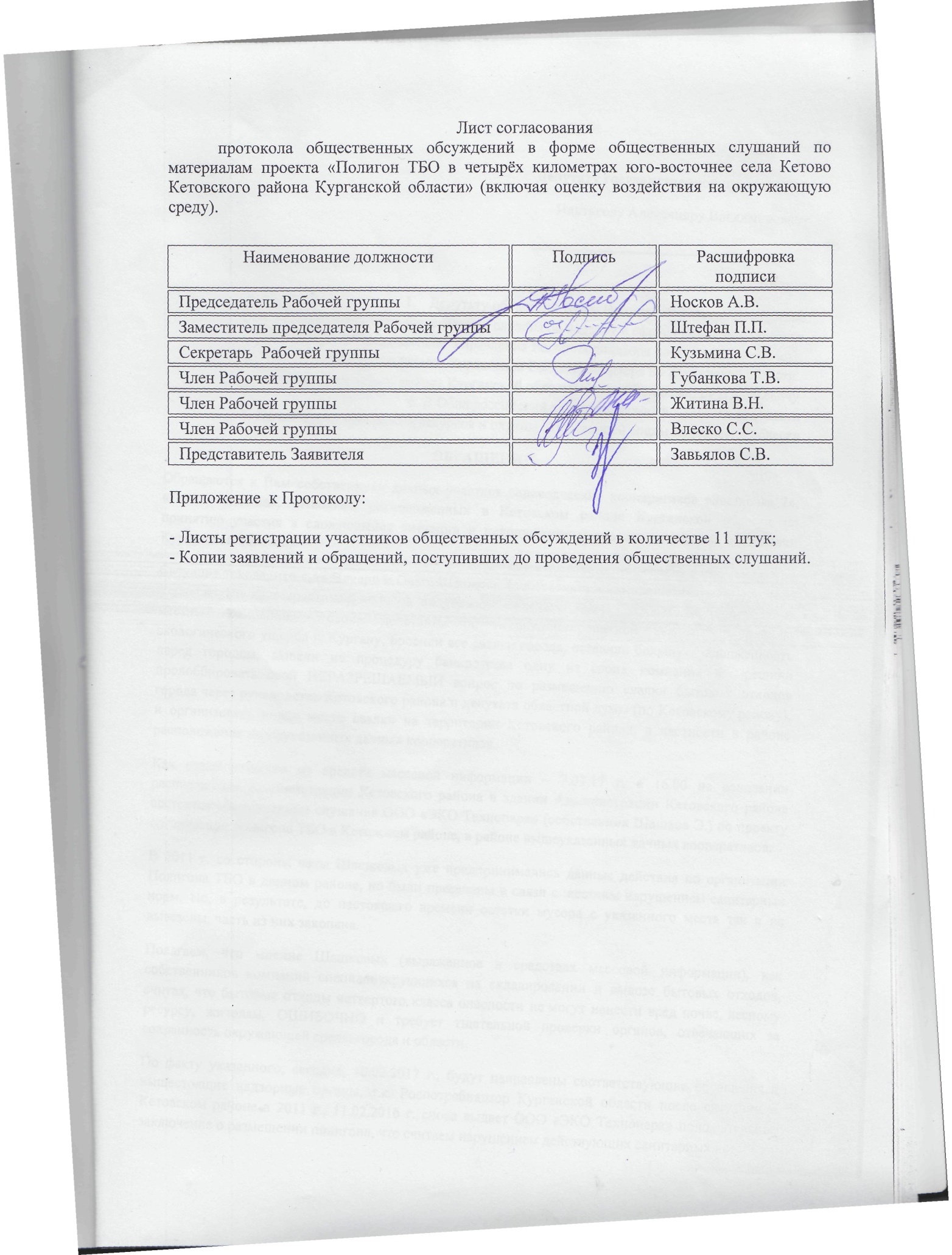 